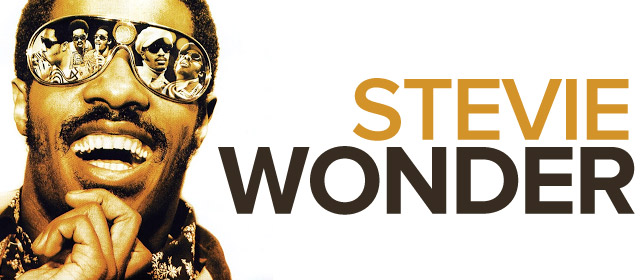 Stevland Hardaway Morris (born May 13, 1950, as Stevland Hardaway Judkins), known by his stage name Stevie Wonder, is an American musician, singer, songwriter, record producer, and multi-instrumentalist. He became one of the most creative and loved musical performers of the late 20th century.He was born in Saginaw, Michigan, the third of six children. He was born six weeks premature and his eyes did develop correctly. He has been blind since shortly after birth.Wonder signed with Motown at the age of 11 and has continued to perform and record for Motown as of the early 2010s.He has recorded more than 30 U.S. top ten hits and received 25 Grammy Awards, the most ever awarded to a male solo artist, and has sold over 100 million albums and singles, making him one of the top 60 best-selling music artists. Wonder is also famous for his work as an activist for political causes, including his 1980 campaign to make Martin Luther King, Jr.'s birthday a holiday in the United States. In 2009, Wonder was named a United Nations Messenger of Peace.Circle TRUE or FALSE about Stevie Wonder				normalHe was born as Stevland Hardaway Morris.   TRUE / FALSEHe was one of the most creative musical performers of the early 20th century.   TRUE / FALSEHe had 5 siblings.   TRUE / FALSEHe was born blind. TRUE / FALSEHe stayed with the same record lable for the most of his musical career.   TRUE / FALSEHe is the best-selling music artist in the world.   TRUE / FALSEHe is a political activist.    TRUE / FALSEHe is a United Nations Messenger of Peace since 1980.    TRUE / FALSE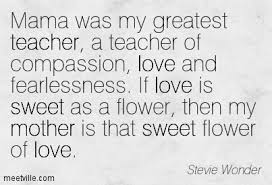 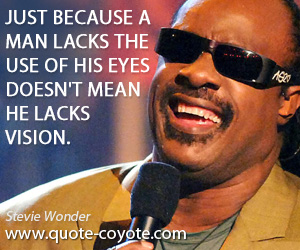 Circle TRUE or FALSE about Stevie Wonder       easyHe was born in June.   TRUE / FALSEHe was one was multi-instrumentalist.   TRUE / FALSEThere were six children in his family.   TRUE / FALSEHe is blind. TRUE / FALSEHe started his musical career when he was 11 years old.   TRUE / FALSEHe received 30 Grammy Awards.   TRUE / FALSEHe sold over 100 million albums and singles.    TRUE / FALSEHe is a United Nations Messenger of Peace.    TRUE / FALSEnormal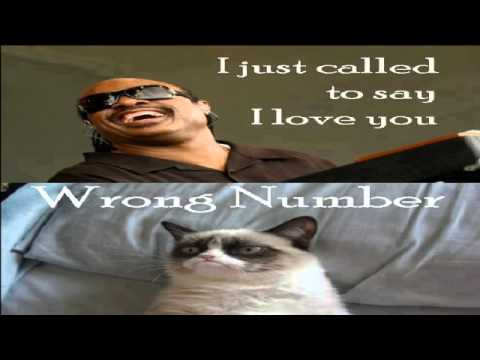 Order the lines 1-4:__________No first of spring, no song to sing__________No new years day to celebrate__________In fact here's just another ordinary day
__________No chocolate covered candy hearts to give away
Fill in the gaps:
No April __________, no flowers bloom
No wedding Saturday within the month of ___________
But what it is, is something true
Made up of these three __________ that I must say to youI just called to say I love you
I just called to say how much I care
I just called to say I love you
And I mean it from the bottom of my heartOrder the lines 1-4:_________No autumn breeze, no falling leaves
_________No harvest moon to light one tender August night
_________Not even time for birds to fly to southern skies_________No summer's high, no warm JulyFill in the gaps:No Libra sun, no _____________
No giving thanks to all the Christmas joy you ___________
But what it is though old so new
To fill your _________ like no three words could ever doI just called…I just called …        Of my heart, baby of my heart  EASYFill in the gaps:No new years __________ to celebrate
No chocolate covered candy hearts to give away
No first of spring, no song to _________
In fact here's just another ordinary dayNo April rain, no flowers bloom
No wedding ______________ within the month of June
But what it is, is something true
Made up of these three words that I must ________ to youI just called to say I love you
I just called to say how much I care
I just called to say I love you
And I mean it from the bottom of my heartFill in the gaps with the words from the box:No summer's high, no _________ July
No harvest moon to light one tender August _______
No autumn breeze, no falling __________
Not even time for _________ to fly to southern skiesNo Libra ___________, no Halloween
No giving thanks to all the Christmas joy you ________
But what it is though old so __________
To fill your heart like no three words could ever doI just called …I just called …           Of my heart, baby of my heart